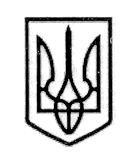 У К Р А Ї Н А СТОРОЖИНЕЦЬКА МІСЬКА РАДА СТОРОЖИНЕЦЬКОГО РАЙОНУЧЕРНІВЕЦЬКОЇ ОБЛАСТІВИКОНАВЧИЙ КОМІТЕТР І Ш Е Н Н Я  13 листопада 2018 року                                                                               №                                    Розглянувши заяви Марича І.В. вул. Нова, 2, Никифоряк В.В., вул. Б.Хмельницького, 20,  Давлетишної А.О. вул. Б.Хмельницького, 43/1, Євчук В.Ц. вул. Прутська, 30, Трофименко С.В. вул. Соборна, 23/1, Малованюк М.І. вул.Крейтера, 32б, Мельничук С.А., вул. Чернівецька, 42/1. Маніліч Д.М., вул.Київська, 14, Липка А.М., вул. Л.Українки, 2, Фіріч Л.І., вул. Амурська, 45, Костюк Н.М., вул. Некрасова, 4, Мешканців будинків вул. Мічуріна, 4, 6. Миронюк Н.А. 4–тий провулок вул. Київської, 3, Ярославська О.Т., вул. Київська,1, Сироїжко Т.І., вул. Соборна, 9/21, ТОВ «Чернівціавтотранс» вул. Федьковича. Лунгуляк М., 2-ий провулок вул.Київська, 10, Зимбович О.В., вул. 40р Перемоги,18. депутата міської ради Крички Н.В., костелу Святої Анни та по вул,Б.Хмельницького,82, Сирбу М.Т., вул Кобилянська, 44, Бока Р.М., 1-ий пров. Клинівський, 29. Сторожинецької районної філії Чернівецького обласного центру зайнятості вул. Чернівецька, 82б., Сторожинецькоїхудожньої школи, вул Чернівецька, Сторожинецької центральної районної лікарні  вул.Видинівського, 20., Старожадівської ЗОШ І-ІІ ступенів Сторожинецької міської ради вул. Майданівська, 16а., завідуючий клубом та зав. ФАПу с.Стара Жадова. Карлійчук М.В., с.Н.Бросківці., Будинок культури с.Костинці, Скицько М.Г., с. Комарівці, Грезюк Л.В., Міхова І.Д. с. Комарівці. Тенкалюк Ю.Д., с.Банилів-Підгірний, зав. клубом х.Поляни, жителі вул.Зарічної с.Банилів-Підгірний, Лупан С.М. с.Давидівка, ДНЗ «Сонечко» с.Панка Руснак О.В., Побіжан М.І. щодо надання дозволу на зріз дерев, враховуючи акти обстеження стану зелених насаджень, що підлягають видаленню, керуючись Законом України "Про місцеве самоврядування в Україні",    ВИКОНАВЧИЙ КОМІТЕТ МІСЬКОЇ РАДИ ВИРІШИВ:Затвердити акти обстеження стану зелених насаджень по вул. Нова, вул. Б.Хмельницького, 20., вул. Б.Хмельницького, 43/1, вул. Прутська, 30, вул. Соборна, 23/1, вул.Крейтера, 32б, вул. Чернівецька, 42/1, вул.Київська, 14, вул.Л.Українки, 2, вул. Амурська,45. вул. Некрасова, 4. Мешканці будинків вул. Мічуріна, 4, 6.  4 –тий провулок вул. Київської, 3. вул. Київська,1. вул. Соборна, 9/21. ТОВ «Чернівціавтотранс» вул Федьковича. 2-ий провулок вул.Київська,10. вул. 40р Перемоги, 18. костелу Святої Анни та по вул,Б.Хмельницького, 82. вул Кобилянська, 44. 1-ий пров. Клинівський, 29. Сторожинецька районна філія Чернівецького обласного центру зайнятості вул. Чернівецька, 82б. Відділ культури, туризму та з питань засобів масової інформації Сторожинецької міської ради художня школа вул Чернівецька. Сторожинецька центральна районна лікарня  вул.Видинівського, 20. Старожадівська школа І-ІІ ступенів Сторожинецької міської ради вул. Майданівська, 16а. Завідуючий клубом та зав. ФАПу с.Стара Жадова. с.Н.Бросківці. с.Костинці. с. Комарівці.  с.Банилів-Підгірний, зав. Клубом х.Поляни. Жителі вул.Зарічної с.Банилів Підгірний. с.Давидени. ДНЗ «Сонечко» с.Панка.Надати дозвіл Марича І.В., вул. Нова, 2 на прочистку дуба не більше 30% крони.. Після проведення робіт по зрізу дерева, деревину оприбуткувати на складі КП "Сторожинецьке ЖКГ" та привести територію до відповідного санітарного та естетичного стану.Надати дозвіл Никифоряк В.В., вул. Б.Хмельницького, 20., на зріз липи. 2.1.Після проведення робіт по зрізу дерева, деревину оприбуткувати на складі КП "Сторожинецьке ЖКГ" та привести територію до відповідного санітарного та естетичного стану.Надати дозвіл Давлетишної А.О., вул. Б.Хмельницького, 43/1. на зріз 1 (одного) дерева породи липа.Після проведення робіт по зрізу дерева, деревину оприбуткувати на складі КП "Сторожинецьке ЖКГ" та привести територію до відповідного санітарного та естетичного стану.Надати дозвіл Євчук В.Ц., вул. Прутська, 30.на зріз 1 (одного) дерева породи верба.Після проведення робіт по зрізу дерева, деревину оприбуткувати на складі КП "Сторожинецьке ЖКГ" та привести територію до відповідного санітарного та естетичного стану.Надати дозвіл Трофименко С.В. вул. Соборна, 23/1на зріз дерева породи береза.Після проведення робіт по зрізу дерева, деревину оприбуткувати на складі КП "Сторожинецьке ЖКГ" та привести територію до відповідного санітарного та естетичного стану.Надати дозвіл . Малованюк М.І., вул.Крейтера, 32б. на зріз  дерева породи дуб.Після проведення робіт по зрізу дерева, деревину оприбуткувати на складі КП "Сторожинецьке ЖКГ" та привести територію до відповідного санітарного та естетичного стану.Надати дозвіл Мельничук С.А., вул. Чернівецька, 42/1. на зріз  дерев породи ялиця.Після проведення робіт по зрізу дерева, деревину здати для оприбуткування на склад КП "Сторожинецьке ЖКГ" та привести територію до відповідного санітарного та естетичного стану.Надати дозвіл Маніліч Д.М., вул.Київська, 14на зріз дерева породи ясень.Після проведення робіт по зрізу дерева, деревину здати для оприбуткування на склад КП "Сторожинецьке ЖКГ" та привести територію до відповідного санітарного та естетичного стану.Надати дозвіл Липка А.М., вул. Л.Українки, 2. на про чистку водовідвідної канави від чагарника. Після проведення робіт по зрізу дерева, деревину здати для оприбуткування на склад КП "Сторожинецьке ЖКГ" та привести територію до відповідного санітарного та естетичного стану.Надати дозвіл Фіріч Л.І., вул. Амурська,45. на прочистку дуба не більше 30 % від крони..Після проведення робіт по зрізу дерева, деревину здати для оприбуткування на склад КП "Сторожинецьке ЖКГ" та привести територію до відповідного санітарного та естетичного стану.Надати дозвіл Костюк Н.М., вул. Некрасова, 4. на зріз 2 дерев породи смерека.Після проведення робіт по зрізу дерева, деревину здати для оприбуткування на склад КП "Сторожинецьке ЖКГ" та привести територію до відповідного санітарного та естетичного стану.Надати дозвіл КП "Сторожинецьке ЖКГ" повул. Мічуріна, 4, 6.. на зріз1 дерева породи верба.Після проведення робіт по зрізу дерева, деревину здати для оприбуткування на склад КП "Сторожинецьке ЖКГ" та привести територію до відповідного санітарного та естетичного стану.Надати дозвіл Миронюк Н.А. 4 –тий провулок вул. Київської на зріз 5 дерев породи вільха та 5 дерев породи граб.Після проведення робіт по зрізу дерева, деревину здати для оприбуткування на склад КП "Сторожинецьке ЖКГ" та привести територію до відповідного санітарного та естетичного стану.Надати дозвіл Ярославська О.Т., вул. Київська,1. на зріз1 дерева породи ялиця.Після проведення робіт по зрізу дерева, деревину здати для оприбуткування на склад КП "Сторожинецьке ЖКГ" та привести територію до відповідного санітарного та естетичного стану.Надати дозвіл Сироїжко Т.І., вул. Соборна, 9/21 на зріз1 дерева породи ялиця.Після проведення робіт по зрізу дерева, деревину здати для оприбуткування на склад КП "Сторожинецьке ЖКГ" та привести територію до відповідного санітарного та естетичного стану.Надати дозвіл ТОВ «Чернівціавтотранс» вул Федьковича.на зріз 3 дерев породи акація.Після проведення робіт по зрізу дерева, деревину здати для оприбуткування на склад КП "Сторожинецьке ЖКГ" та привести територію до відповідного санітарного та естетичного стану.Надати дозвіл Лунгуляк М., 2-ий провулок вул.Київська,10на зріз 3 дерев породи ялиця.Після проведення робіт по зрізу дерева, деревину здати для оприбуткування на склад КП "Сторожинецьке ЖКГ" та привести територію до відповідного санітарного та естетичного стану.Надати Зимбович О.В., вул. 40р Перемоги,18 на зріз 3 дерев породи ялиця.Після проведення робіт по зрізу дерева, деревину здати для оприбуткування на склад КП "Сторожинецьке ЖКГ" та привести територію до відповідного санітарного та естетичного стану.Надати дозвіл КП "Сторожинецьке ЖКГ" біля костелу Святої Анни та по вул,Б.Хмельницького,82на зріз 3 дерев породи ялиця.Після проведення робіт по зрізу дерева, деревину здати для оприбуткування на склад КП "Сторожинецьке ЖКГ" та привести територію до відповідного санітарного та естетичного стану.Надати дозвіл Сирбу М.Т., вул Кобилянська, 44 на зріз 3 дерев породи ялиця.Після проведення робіт по зрізу дерева, деревину здати для оприбуткування на склад КП "Сторожинецьке ЖКГ" та привести територію до відповідного санітарного та естетичного стану.Надати дозвіл Бока Р.М., 1-ий пров. Клинівський, 29. на зріз 1 дерева породи дуб.Після проведення робіт по зрізу дерева, деревину здати для оприбуткування на склад КП "Сторожинецьке ЖКГ" та привести територію до відповідного санітарного та естетичного стану.Надати дозвіл КП "Сторожинецьке ЖКГ" по  вул. Чернівецька, 82б. на зріз 3 дерев породи ялиця.Після проведення робіт по зрізу дерева, деревину здати для оприбуткування на склад КП "Сторожинецьке ЖКГ" та привести територію до відповідного санітарного та естетичного стану.Надати дозвіл КП "Сторожинецьке ЖКГ" по вул.Видинівського, 20.   на зріз 3 дерев породи ялиця.Після проведення робіт по зрізу дерева, деревину здати для оприбуткування на склад КП "Сторожинецьке ЖКГ" та привести територію до відповідного санітарного та естетичного стану.Надати дозвіл КП "Сторожинецьке ЖКГ" на території Старожадівської школи І-ІІ ступенів Сторожинецької міської ради вул. Майданівська, 16а.   на зріз 3 дерев породи ялиця.Після проведення робіт по зрізу дерева, деревину здати для оприбуткування на склад КП "Сторожинецьке ЖКГ" та привести територію до відповідного санітарного та естетичного стану.Надати дозвіл Карлійчук М.В., с.Н.Бросківці. на зріз 3 дерев породи ялиця.Після проведення робіт по зрізу дерева, деревину здати для оприбуткування на склад КП "Сторожинецьке ЖКГ" та привести територію до відповідного санітарного та естетичного стану.Надати дозвіл КП "Сторожинецьке ЖКГ»  Будинок культури с.Костинці  на зріз 3 дерев породи ялиця.Після проведення робіт по зрізу дерева, деревину здати для оприбуткування на склад КП "Сторожинецьке ЖКГ" та привести територію до відповідного санітарного та естетичного стану.Надати дозвіл Скицько М.Г., с. Комарівці на зріз 3 дерев породи ялиця.Після проведення робіт по зрізу дерева, деревину здати для оприбуткування на склад КП "Сторожинецьке ЖКГ" та привести територію до відповідного санітарного та естетичного стану.Надати дозвіл Грезюк Л.В., Міхова І.Д. с. Комарівці на зріз 3 дерев породи ялиця.Після проведення робіт по зрізу дерева, деревину здати для оприбуткування на склад КП "Сторожинецьке ЖКГ" та привести територію до відповідного санітарного та естетичного стану.Надати дозвіл Тенкалюк Ю.Д., с.Банилів-Підгірний на зріз 3 дерев породи ялиця.Після проведення робіт по зрізу дерева, деревину здати для оприбуткування на склад КП "Сторожинецьке ЖКГ" та привести територію до відповідного санітарного та естетичного стану.Надати дозвіл на території Клубу х.Поляни на зріз 3 дерев породи ялиця.Після проведення робіт по зрізу дерева, деревину здати для оприбуткування на склад КП "Сторожинецьке ЖКГ" та привести територію до відповідного санітарного та естетичного стану.Надати дозвіл КП "Сторожинецьке ЖКГ" по  вул.Зарічної с.Банилів Підгірний. на обрізку дерев.Після проведення робіт по зрізу дерева, деревину здати для оприбуткування на склад КП "Сторожинецьке ЖКГ" та привести територію до відповідного санітарного та естетичного стану.Надати дозвіл КП "Сторожинецьке ЖКГ" Лупан С.М. с.Давидени. на обрізку дерев.Після проведення робіт по зрізу дерева, деревину здати для оприбуткування на склад КП "Сторожинецьке ЖКГ" та привести територію до відповідного санітарного та естетичного стану.Надати дозвіл КП "Сторожинецьке ЖКГ» на території ДНЗ «Сонечко» с.Панка. на обрізку дерев.Після проведення робіт по зрізу дерева, деревину здати для оприбуткування на склад КП "Сторожинецьке ЖКГ" та привести територію до відповідного санітарного та естетичного стану.Надати дозвіл КП "Сторожинецьке ЖКГ» вул.Чернівецька,17а/2 на зріз 2 (дві) тополі дерев.Після проведення робіт по зрізу дерева, деревину здати для оприбуткування на склад КП "Сторожинецьке ЖКГ" та привести територію до відповідного санітарного та естетичного стану.Надати дозвіл Руснак О.В., Побіжан М.І. с.Панка. на обрізку дерев.Після проведення робіт по зрізу дерева, деревину здати для оприбуткування на склад КП "Сторожинецьке ЖКГ" та привести територію до відповідного санітарного та естетичного стану.Зобов'язати заявників перед початком робіт одержати ордер на знесення зелених насаджень, після закінчення робіт по зрізу дерев провести роботи по посадці молодих дерев замість зрізаних у двократному розмірі та повідомити Сторожинецьку міську раду про посадку молодих дерев.Контроль за виконанням  рішення покласти на голову постійної комісії по обстеженню зелених насаджень, що підлягають видаленню Абрамчука В.А.Сторожинецький міський голова                                        М.М.КарлійчукПро затвердження актів обстеження стану зелених насаджень та надання дозволу на зріз деревПідготував:Я.В.МанчукПогоджено:                  І.Г.МатейчукП.М.БрижакМ.М.БаланюкА.Г.ПобіжанА.В. Сирбу